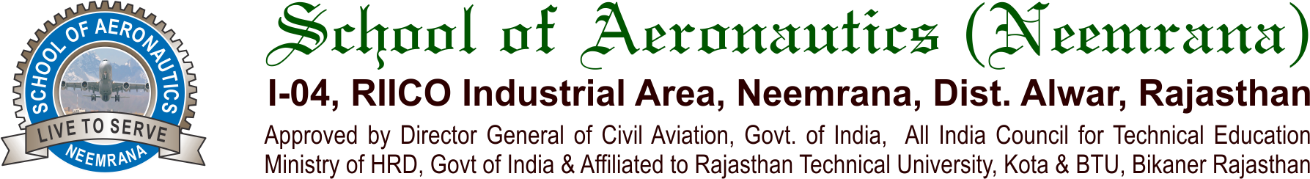 ASSIGNMENT QUESTIONS SHEETS FOR FACULTY (Theory) – 2012 ASSIGNMENT QUESTIONS SHEETS FOR FACULTY (Theory) – 2012 ASSIGNMENT QUESTIONS SHEETS FOR FACULTY (Theory) – 2012 ASSIGNMENT QUESTIONS SHEETS FOR FACULTY (Theory) – 2012 Instructions for Students / FacultyPart A: Total number of questions to be given are five, each carrying 3 marks and are compulsory to attend. There is no choice. They are short answer type questions (Not More Than 25 Words For both Question & Answer), no objective type or fill in the blanks. Total 15 marks.Part B: Total number of questions to be given are seven, each carrying 5 marks and are compulsory to attend. They are long answer / numerical type (Not More Than 100 Words for Question). Total 35 marks.* LIST OF ELABORATIVE THEORY QUESTION SUBJECTS: Aircraft Materials, Aircraft System, Aircraft Rules & Regulation-I, Mechanics of Composite Materials, Aircraft Design, Aircraft Rules & Regulation-II, Avionics-I, Helicopter Theory, Maintenance of Airframe and System Design, Avionics-II, Airlines and Airport Management, Maintenance of Power Plant & Systems. NOTE:Faculty members, please ensure except above listed subjects, no theoretical elaborative question should be given in part 'b' of assignment paper.Faculties are requested to submit two assignments for two midterms, at the beginning of the term.For calculation purpose, marks for both the midterms will be added i.e., maximum marks will be 100. For conversion purpose out of 5, maximum and marks obtained will be divided by 20.All the questions are compulsory for the students to attend.Students are required to attempt questions only in assignment sheets.Instructions for Students / FacultyPart A: Total number of questions to be given are five, each carrying 3 marks and are compulsory to attend. There is no choice. They are short answer type questions (Not More Than 25 Words For both Question & Answer), no objective type or fill in the blanks. Total 15 marks.Part B: Total number of questions to be given are seven, each carrying 5 marks and are compulsory to attend. They are long answer / numerical type (Not More Than 100 Words for Question). Total 35 marks.* LIST OF ELABORATIVE THEORY QUESTION SUBJECTS: Aircraft Materials, Aircraft System, Aircraft Rules & Regulation-I, Mechanics of Composite Materials, Aircraft Design, Aircraft Rules & Regulation-II, Avionics-I, Helicopter Theory, Maintenance of Airframe and System Design, Avionics-II, Airlines and Airport Management, Maintenance of Power Plant & Systems. NOTE:Faculty members, please ensure except above listed subjects, no theoretical elaborative question should be given in part 'b' of assignment paper.Faculties are requested to submit two assignments for two midterms, at the beginning of the term.For calculation purpose, marks for both the midterms will be added i.e., maximum marks will be 100. For conversion purpose out of 5, maximum and marks obtained will be divided by 20.All the questions are compulsory for the students to attend.Students are required to attempt questions only in assignment sheets.Instructions for Students / FacultyPart A: Total number of questions to be given are five, each carrying 3 marks and are compulsory to attend. There is no choice. They are short answer type questions (Not More Than 25 Words For both Question & Answer), no objective type or fill in the blanks. Total 15 marks.Part B: Total number of questions to be given are seven, each carrying 5 marks and are compulsory to attend. They are long answer / numerical type (Not More Than 100 Words for Question). Total 35 marks.* LIST OF ELABORATIVE THEORY QUESTION SUBJECTS: Aircraft Materials, Aircraft System, Aircraft Rules & Regulation-I, Mechanics of Composite Materials, Aircraft Design, Aircraft Rules & Regulation-II, Avionics-I, Helicopter Theory, Maintenance of Airframe and System Design, Avionics-II, Airlines and Airport Management, Maintenance of Power Plant & Systems. NOTE:Faculty members, please ensure except above listed subjects, no theoretical elaborative question should be given in part 'b' of assignment paper.Faculties are requested to submit two assignments for two midterms, at the beginning of the term.For calculation purpose, marks for both the midterms will be added i.e., maximum marks will be 100. For conversion purpose out of 5, maximum and marks obtained will be divided by 20.All the questions are compulsory for the students to attend.Students are required to attempt questions only in assignment sheets.Instructions for Students / FacultyPart A: Total number of questions to be given are five, each carrying 3 marks and are compulsory to attend. There is no choice. They are short answer type questions (Not More Than 25 Words For both Question & Answer), no objective type or fill in the blanks. Total 15 marks.Part B: Total number of questions to be given are seven, each carrying 5 marks and are compulsory to attend. They are long answer / numerical type (Not More Than 100 Words for Question). Total 35 marks.* LIST OF ELABORATIVE THEORY QUESTION SUBJECTS: Aircraft Materials, Aircraft System, Aircraft Rules & Regulation-I, Mechanics of Composite Materials, Aircraft Design, Aircraft Rules & Regulation-II, Avionics-I, Helicopter Theory, Maintenance of Airframe and System Design, Avionics-II, Airlines and Airport Management, Maintenance of Power Plant & Systems. NOTE:Faculty members, please ensure except above listed subjects, no theoretical elaborative question should be given in part 'b' of assignment paper.Faculties are requested to submit two assignments for two midterms, at the beginning of the term.For calculation purpose, marks for both the midterms will be added i.e., maximum marks will be 100. For conversion purpose out of 5, maximum and marks obtained will be divided by 20.All the questions are compulsory for the students to attend.Students are required to attempt questions only in assignment sheets.ASSIGNMENT AND FACULTY DETAILSASSIGNMENT AND FACULTY DETAILSASSIGNMENT AND FACULTY DETAILSASSIGNMENT AND FACULTY DETAILSType of ExamDate of SubmissionName of FacultyLast Date of Assignment Submission by StudentsCourseSemesterBatchSubjectEmail I'dPhone No.Student NameStudent Reg No.Part APart APart APart AFOR MIDTERM 1 and 2 - Part A: Total number of questions to be given are five, all the questions are compulsory to attend, each carrying 3 Marks.  FOR MIDTERM 1 and 2 - Part A: Total number of questions to be given are five, all the questions are compulsory to attend, each carrying 3 Marks.  FOR MIDTERM 1 and 2 - Part A: Total number of questions to be given are five, all the questions are compulsory to attend, each carrying 3 Marks.  FOR MIDTERM 1 and 2 - Part A: Total number of questions to be given are five, all the questions are compulsory to attend, each carrying 3 Marks.  Question: 1Lesson Plan No.:Topic:Topic:Source:Question: 2Lesson Plan No.:Topic:Topic:Source:Question: 3Lesson Plan No.:Topic:Topic:Source:Question: 4Lesson Plan No.:Topic:Topic:Source:Question: 5Lesson Plan No.:Topic:Topic:Source:Part BPart BPart BPart BFOR MIDTERM 1 and 2 - Part B: Total number of questions to be given are seven, all the questions are compulsory to attend, each carrying 5 Marks.  FOR MIDTERM 1 and 2 - Part B: Total number of questions to be given are seven, all the questions are compulsory to attend, each carrying 5 Marks.  FOR MIDTERM 1 and 2 - Part B: Total number of questions to be given are seven, all the questions are compulsory to attend, each carrying 5 Marks.  FOR MIDTERM 1 and 2 - Part B: Total number of questions to be given are seven, all the questions are compulsory to attend, each carrying 5 Marks.  Question: 1Lesson Plan No.:Topic:Topic:Source:Question: 2Lesson Plan No.:Topic:Topic:Source:Question: 3Lesson Plan No.:Topic:Topic:Source:Question: 4Lesson Plan No.:Topic:Topic:Source:Question: 5Lesson Plan No.:Topic:Topic:Source:Question: 6Lesson Plan No.:Topic:Topic:Source:Question: 7Lesson Plan No.:Topic:Topic:Source:Upload Scanned Document in Case of Numerical or Diagram for Any of The Above Questions. (Mention question number with relevant fig / numerical / equations. Max 150 KB)Upload Scanned Document in Case of Numerical or Diagram for Any of The Above Questions. (Mention question number with relevant fig / numerical / equations. Max 150 KB)I have scrutinized the assignment question paper. There is no spelling mistake or any type of irrelevant question.I have scrutinized the assignment question paper. There is no spelling mistake or any type of irrelevant question.